Результаты освоения курса внеурочной деятельности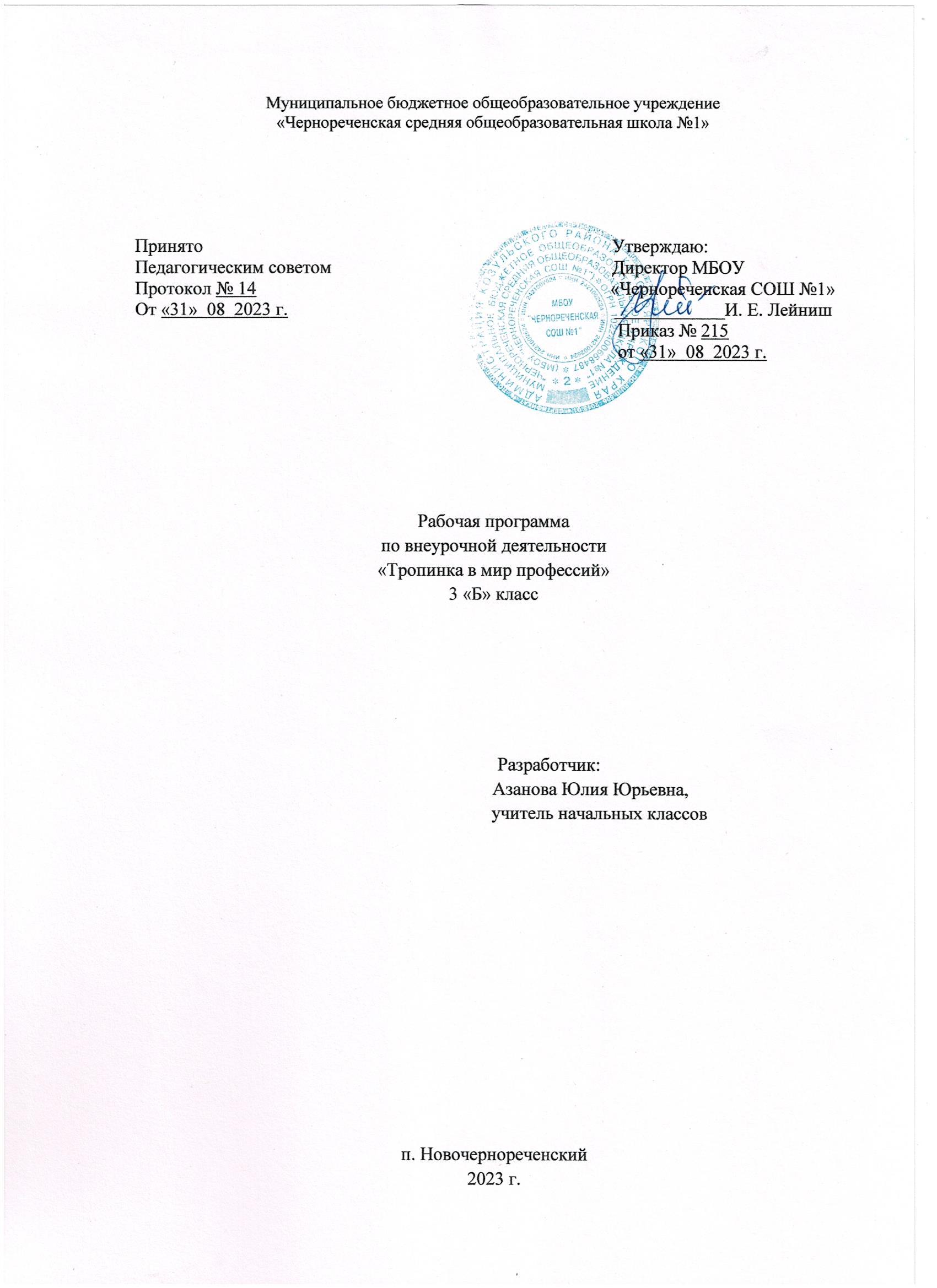  «Тропинка в мир профессий » в 3 классеМетапредметные результаты:Регулятивные универсальные учебные действия:Ученик научится:организовывать свою деятельность, готовить рабочее место для выполнения разных видов работ;принимать (ставить) учебно-познавательную задачу и сохранять её до конца учебных действий;планировать (в сотрудничестве с учителем, с одноклассниками или самостоятельно) свои действия в соответствии с решаемыми учебно-познавательными, учебно-практическими, экспериментальными задачами;действовать согласно составленному плану, а также по инструкциям учителя;контролировать выполнение действий, вносить необходимые коррективы (свои и учителя);оценивать результаты решения поставленных задач, находить ошибки и способы их устранения.Ученик получит возможность научиться:оценивать своё знание и незнание, умение и неумение, продвижение в овладении тем или иным знанием и умением по изучаемой теме;ставить учебно-познавательные задачи перед выполнением разных заданий;проявлять инициативу в постановке новых задач, предлагать собственные способы решения;адекватно оценивать результаты учебной деятельности, осознавать причины неуспеха и обдумывать план восполнения пробелов в знаниях и умениях. Познавательные универсальные учебные действия:Ученик научится:осознавать учебно-познавательную, учебно-практическую, экспериментальную задачи;осуществлять поиск информации, необходимой для решения учебных задач, собственных наблюдений объектов природы и культуры, личного опыта общения с людьми;понимать информацию, представленную в вербальной форме, изобразительной, схематической, модельной и др., определять основную и второстепенную информацию;применять для решения задач (под руководством учителя) логические действия анализа, сравнения, обобщения, классификации, установления причинно-следственных связей, построения рассуждений и выводов;наблюдать и сопоставлять, выявлять взаимосвязи и зависимости, отражать полученную при наблюдении информацию в виде рисунка, схемы, таблицы;использовать готовые модели для изучения строения природных объектов и объяснения природных явлений;осуществлять кодирование и декодирование информации в знаково-символической форме.Ученик получит возможность научиться:сопоставлять информацию из разных источников, осуществлять выбор дополнительных источников информации для решения исследовательских задач, включая Интернет;обобщать и систематизировать информацию, переводить её из одной формы в другую (принятую в словесной форме, переводить в изобразительную, схематическую, табличную);дополнять готовые информационные объекты (тексты, таблицы, схемы, диаграммы), создавать собственные;осуществлять исследовательскую деятельность, участвовать в проектах, выполняемых в рамках урока или внеурочных занятиях.Коммуникативные универсальные учебные действия:Ученик научится:осознанно и произвольно строить речевое высказывание в устной и письменной форме;аргументировано отвечать на вопросы, обосновывать свою точку зрения, строить понятные для партнёра высказывания, задавать вопросы, адекватно использовать речевые средства для решения задач общения;вступать в учебное сотрудничество с учителем и одноклассниками, осуществлять совместную деятельность в малых и больших группах, осваивая различные способы взаимной помощи партнёрам по общению;допускать возможность существования у людей различных точек зрения, проявлять терпимость по отношению к высказываниям других, проявлять доброжелательное отношение к партнёрам;Ученик получит возможность научиться:оперировать в речи предметным языком – правильно (адекватно) использовать понятия, полно и точно излагать свои мысли, строить монологическую речь, вести диалог;планировать, сотрудничая с взрослыми (учитель, родитель) и сверстниками, общие дела, распределять функции участников и определять способы их взаимодействия;проявлять инициативу в поиске и сборе информации для выполнения коллективной работы, желая помочь взрослым и сверстникам;уважать позицию партнёра, предотвращать конфликтную ситуацию при сотрудничестве, стараясь найти варианты её разрешения ради общего дела.участвовать в проектной деятельности, создавать творческие работы на заданную тему (рисунки, аппликации, модели, небольшие сообщения, презентации).Предметные результаты:Знает:Основные сферы профессиональной деятельности человека;Основные понятия, признаки профессий, их значение в окружающем обществе;Предприятия и учреждения населенного пункта, района;Основные приемы выполнения учебных проектов.Умеет:Оперировать основными понятиями и категориями;Рассказывать о профессии и обосновывать ее значение в жизни общества;Переносить теоретические сведения о сферах человеческой деятельности на некоторые конкретные жизненные ситуации.Содержание курса внеурочной деятельностиТруд в жизни человека (16 ч) Представление о труде взрослых. Профессии, связанные с природой. Профессии, связанные с путешествиями. Профессии, которые нас охраняют.Профессии, которые нас лечат. Профессии в школе.  Профессия библиотекарь. Встреча с психологом. Профессия менеджер. Особенности работы швеи. Легко ли быть шахтёром. Профессии священно- и церковнослужителей. Кто следит за порядком на дорогах. Профессия почтальон. Профессия повар. Оформление плаката. Профессии, которые я знаю. Профессии наших родных (7 ч)Профессии наших мам. Профессии наших пап. Имеет ли значение пол человека для выбора и обретения профессии. Кем работают(ли) бабушки и дедушки. Кем работают мои родные. Исследование трудовой истории моей семьи. Оформление плаката. Профессии моей семьи. Как меняются профессии (3 ч)Эволюция профессий – как меняются условия труда и трудовые обязанности в век прогресса. Как рождаются новые профессии.  Исчезающие профессии.Я в мире профессий (8 ч)Сложности выбора профессии. Сочинение-рассуждение «Самая нужная профессия»Характер и выбор профессии. Правила выбора профессии. Как приобрести профессию.Исследование «Необычная творческая профессия». Сочинение. Какой профессией я смог бы овладеть. Викторина. Все профессии нужны, все профессии важны.Программа реализуется через следующие формы занятий:беседа;дискуссия;игра;викторина;коллективно-творческое дело;проект;просмотр и обсуждение видеороликов.  Календарно - тематическое планирование№занятияДатаТема занятияТруд в жизни человека (16 ч)Труд в жизни человека (16 ч)Труд в жизни человека (16 ч)07.09Представление о труде взрослых.14.09Профессии, связанные с природой.21.09Профессии, связанные с путешествиями.28.09Профессии, которые нас охраняют.05.10Профессии, которые нас лечат.12.10Профессии в школе. 19.10Профессия библиотекарь. 26.10Встреча с психологом.П09.11Профессия менеджер. 16.11Особенности работы швеи. 23.11Легко ли быть шахтёром. 30.11Профессии священно- и церковнослужителей. 07.12Кто следит за порядком на дорогах. 14.12Профессия почтальон.21.12Профессия повар. 28.12Оформление плаката. Профессии, которые я знаю. Профессии наших родных (7 ч)Профессии наших родных (7 ч)Профессии наших родных (7 ч)Профессии наших мам.Профессии наших пап.Имеет ли значение пол человека для выбора и обретения профессии.Кем работают(ли) бабушки и дедушки.Кем работают мои родные.Исследование трудовой истории моей семьи.Оформление плаката. Профессии моей семьи. Как меняются профессии (3 ч)Как меняются профессии (3 ч)Как меняются профессии (3 ч)Эволюция профессий – как меняются условия труда и трудовые обязанности в век прогресса.Как рождаются новые профессии. Исчезающие профессии.Я в мире профессий (8 ч)Я в мире профессий (8 ч)Я в мире профессий (8 ч)Сложности выбора профессии.Сочинение-рассуждение «Самая нужная профессия»Характер и выбор профессии.Правила выбора профессии.Как приобрести профессию.Исследование «Необычная творческая профессия»Сочинение. Какой профессией я смог бы овладеть.Викторина. Все профессии нужны, все профессии важны. 